    СЛУЖБЕН ГЛАСНИК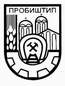        НА ОПШТИНА ПРОБИШТИП                                                                                                                                                                                                       ___________________________________________________________________________________________________________Број 23/2014       	    Пробиштип, 15.09.2014година               	Излегува по потреба                    ___________________________________________________________________________________________________________Врз основа на член 50 став 1 точка 3 од Законот за локална самоуправа ( Службен Весник на РМ бр.5/2005) и член 38 став 1 од Статутот на општина Пробиштип ( Службен Гласник на општина Пробиштип бр.4/2005), Градоначалникот на општина Пробиштип го донесе следното:Р Е Ш Е Н И ЕЗа објавување на актите на Советот на општина ПробиштипСе објавуваат актите донесени од Советот на општина Пробиштип на седницата бр.22  одржана на ден 12.09.2014 година, во Службен Гласник на општина Пробиштип и тоа:Одлука за давање согласност за формирање  на паралелки  со помал број на ученици во ООУ,, Никола Карев,, Пробиштип бр.07-1052/3;Одлука за давање согласност за формирање  на паралелки  со помал број на ученици во ООУ,, Браќа Миладиновци,, Пробиштип бр.07-1052/4;Одлука за давање согласност за формирање  на паралелки  со помал број на ученици во СОУ,, Наум Наумовски Борче,, Пробиштип бр.07-1052/5;Одлука за давање согласност  на  Одлуката на ЈКП ,,Никола Карев,, Пробиштип за утврдување на цената на закупнината на станови во сопственост на општина Пробиштип, дадени на стопанисување на ЈКП„Никола Карев“ Пробиштип бр.07-1052/6;Одлука за давање согласност  на  Одлуката за измена на Одлуката донесена од Управниот Одбор на  ЈКП ,,Никола Карев,, од Пробиштип за определување на цените на комуналните услуги што ги дава јавното претпријатие бр.07-1052/7;Одлука за имплементација на проектот„ Замена и инсталација на куќни  и комбинирани, индустриски  и ултразвучни  водомери и нивна интеграција во системот за водоснабдување во општина Пробиштип“бр.07-1052/8;Одлука за определување на работното време на занаетчиските дејности, на подрачјето на општина Пробиштип бр.07-1052/9;Одлука за давање на користење недвижен имот сопственост на општина Пробиштип бр.07-1052/10;Одлука за вклопување на бесправно изграден објект во  идна урбанистичко-планска документација за издавање на урбанистичка согласност на  Анкица Максимова од Пробиштип бр.07-1052/11;Одлука за вклопување на бесправно изграден објект во  идна урбанистичко-планска документација за издавање на урбанистичка согласност на Благе Тасевски од Пробиштип бр.07-1052/12;Одлука за вклопување на бесправно изграден објект во  идна урбанистичко-планска документација за издавање на урбанистичка согласност на Ѓорги Панов од Пробиштип бр.07-1052/13;Решение за именување на член во Управниот Одбор на Меѓуопштинскиот Центар за социјални работи од Пробиштип бр.07-1052/14;Заклучок за усвојување на Информацијата за јавната безбедност и безбедноста на сообраќајот на подрачјето на општина Пробиштип во текот на првото полугодие од 2014 година бр.07-1052/15;Заклучок за давање на согласност на Финансискиот извештај на ЈКП ,,Никола Карев,, Пробиштип за периодот од 01.01.2014година до 30.06.2014година бр.07-1052/16;Заклучок за усвојување на Збирниот Извештај за проценети штети од елементарни непогоди на подрачјето на општина Пробиштип за периодот Јули-Август 2014 година бр.07-1052/17; Заклучок по барање од такси службите во општина Пробиштип бр.07-1052/18-1;Заклучок по барање од Месната самоуправа Злетово бр.07-1052/18-2;Заклучок по барање од Црквата Успение на Пресвета Богородица  од Злетово бр.07-1052/18-3;Заклучок по барање од Марио Тачевски  од Пробиштип ул.„Славко Баев“ бр.13 бр.07-1052/18-4;Заклучок по барање од Месна заедница с.Лесново бр.07-1052/18-5;СЛУЖБЕН ГЛАСНИК НА ОПШТИНА ПРОБИШТИП  Бр.23/2014				стр.2Заклучок по барање од Иле Панов од Злетово ул„Крсте Мисирков“ бр.22 бр.07-1052/18-6;Заклучок по барање од Здружение „Заштита на станарските права на граѓаните и правата во сите други области“  бр.07-1052/18-7;Заклучок по барање од Здружение на граѓани  с.Трипатанци бр.07-1052/18-8;Заклучок по барање од МЗ с.Куково бр.07-1052/18-9;Заклучок по барање од МЗ с.Плешенци бр.07-1052/18-10;Заклучок по барање од Елица Ѓеоргиевска од Калниште Пробиштип бр.07-1052/18-11;Заклучок по барање од Сунчица Митровска од Плешенци бр.07-1052/18-12;Заклучок по барање од Игорче Велков од с.Долно Барбарево бр.07-1052/18-13;Заклучок по барање од Валентина Тасевска од  Пробиштип, ул.„5“ бр.21 бр.07-1052/18-14;Заклучок по барање од Рада Алексова  од Пробиштип  бр.07-1052/18-15;Заклучок по барање од Драги Јакимов од Пробиштип, ул.„Доне Божинов“ бр.11 бр.07-1052/18-16;Заклучок по барање од Николчо Арсов од с.Драч бр.07-1052/18-17;II.Решението влегува во сила со денот на донесувањето, а ќе се објави во Службен Гласник на општина Пробиштип. Број 08-1052/20				  	   ГРАДОНАЧАЛНИК НА 15.09.2014година					ОПШТИНА ПРОБИШТИП	 Пробиштип	 					          Тони Тоневски с.р.Врз основа на член 21 став 1 точка 43 од Стаутот на општина Пробиштип ( Службен Гласник на општина Пробиштип бр.4/2005) и член 41 став 5 и 6 од Законот за основно образование ( Службен весник на РМ бр. 103/2008, 33/2010, 116/2010, 156/2010, 18/2011, 15/2011, 6/2012, 100/2012, 24/2013, 41/2014, 116/2014 и 135/2014) Советот на општина Пробиштип на седницата одржана на ден 12.09.2014година, постапувајќи по Барањето поднесено од ООУ,,Никола Карев,,- Пробиштип бр. 03-412/1 од 18.08.2014година, наш бр.07-1033/1 од 18.08.2014година , ја дава следната:О Д Л У К А За давање согласност за формирање  на паралелки со помал број на ученици во ООУ,, Никола Карев,, ПробиштипЧлен 1 	СЕ ДАВА СОГЛАСНОСТ на Општинското Oсновно Училиште ,,Никола Карев,,  Пробиштип за формирање на  паралелки  со помалку од 24 ученици во учебната 2014/2015  година и тоа во:-I-во одделение, 2 паралелки со вкупно 37 ученици,Член 2	Одлуката стапува на сила со објавувањето во Службен Гласник на општина Пробиштип.Број 07-1052/3				      	 СОВЕТ НА ОПШТИНА ПРОБИШТИП12.09.2014 година						         ПРЕТСЕДАТЕЛПРОБИШТИП				 		    Ранко Давитков  с.р.Врз основа на член 21 став 1 точка 43 од Стаутот на општина Пробиштип ( Службен Гласник на општина Пробиштип бр.4/2005) и член 41 став 5 и 6 од Законот за основно образование ( Службен весник на РМ бр. 103/2008, 33/2010, 116/2010, 156/2010, 18/2011, 15/2011, 6/2012, 100/2012, 24/2013, 41/2014, 116/2014 и 135/2014) Советот на општина Пробиштип на седницата одржана на ден 12.09.2014година, постапувајќи по Барањето поднесено од ООУ,,Браќа Миладиновци,, Пробиштип бр. 03-336/1 од 18.08.2014година, наш бр.07-1039/1 од 19.08.2014година , ја дава следната:О Д Л У К А За давање согласност за формирање  на паралелки со помал број на ученици во ООУ,, Браќа Миладиновци,, ПробиштипСЛУЖБЕН ГЛАСНИК НА ОПШТИНА ПРОБИШТИП  Бр.23/2014				стр.3Член 1 	СЕ ДАВА СОГЛАСНОСТ на Општинското Oсновно Училиште ,,Браќа Миладиновци,,  Пробиштип за формирање на  паралелки  со помалку од 24 ученици во учебната 2014/2015  година и тоа во:I-во одделение: ООУ„Браќа Миладиновци“Пробиштип-2 паралелки со вкупно 48 ученици,I-во одделение: ПОУ„Кирил и Методиј“Злетово- 1 паралелка со 22 ученика,I-во одделение: ПУ-приградска населба Пробиштип-1 паралелка со 15 ученици,VI-одделение: ООУ„Браќа Миладиновци“Пробиштип-3 паралелки со 59 ученика,VI-одделение: ПОУ„Кирил и Методиј“Злетово-2 паралелки со 30 ученика.Член 2	Одлуката стапува на сила со објавувањето во Службен Гласник на општина Пробиштип. Број 07-1052/4				      	 СОВЕТ НА ОПШТИНА ПРОБИШТИП12.09.2014 година						        ПРЕТСЕДАТЕЛПРОБИШТИП				 		Ранко Давитков  с.р.Врз основа на член 21 став 1 точка 43 од Стаутот на општина Пробиштип ( Службен Гласник на општина Пробиштип бр.4/2005)  и член 28 став 3 од Законот за средно образование ( Службен весник на РМ бр.44/95, 24/96, 34/96, 33/97, 82/99, 29/02, 40/03, 42/03, 67/04, 55/04, 113/05, 35/06, 30/07, 49/07, 81/08, 92/08, 33/10, 116/10, 156/10, 18/11, 51/11, 6/12, 100/12, 24/13, 41/14 и 116/14), Советот на општина Пробиштип на седницата одржана на ден 12.09.2014година, постапувајќи по барањето поднесено од СОУ,,Наум Наумовски Борче- Пробиштип бр.03-180/1 од 26.08.2014 година, наш број 07-1127/1 од 11.09.2014година ја донесе следната:О Д Л У К АЗа давање согласност за формирање  на паралелки со помал број на ученици во СОУ,,Н.Н.Борче,,ПробиштипЧлен 1	СЕ ДАВА СОГЛАСНОСТ  на Средното општинско училиште,, Наум Наумовски Борче,, Пробиштип за формирање на паралелки со помал број на ученици во учебната 2014/2015година и тоа во следните струки :Гимназија			3 паралелка со 58 ученици,Спортска Гимназија		1 паралелка со 19 ученика,Машинска струка		1 паралелка со 23 ученициГеолошко-рударска		1 паралелка со 9 ученици,Член 2Одлуката стапува на сила осмиот ден од објавувањето во Службен Гласник на општина Пробиштип.Број 07-1052/5				          СОВЕТ НА ОПШТИНА ПРОБИШТИП12.09.2014 година						   ПРЕТСЕДАТЕЛПРОБИШТИП				 		Ранко Давитков  с.р.Врз основа на член 36 став 1 точка 15 од Законот за локална самоуправа (Службен Весник на РМ бр.5/2002), член  21 став 1 точка 43  од Статутот на општина Пробиштип  (Службен Гласник на општина Пробиштип  бр.4/2005), а во врска со член 11 од Законот за јавните претпријатија (Службен весник на РМ бр.38/96, 6/02, 40/03, 49/06, 22/07, 83/09, 06/12, 119/13 и 41/14), Советот на општина Пробиштип на седницата одржана на ден 12.09.2014година расправајќи по барањето за давање на согласност на Одлуката од ЈКП ,,Никола Карев,, од Пробиштип бр.03-604/1 од 03.09.2014година, наш бр. 07-1091/1 од 03.09.2014година за утврдување на цената на закупнината на станови во сопственост на општина Пробиштип, дадени на стопанисувањена ЈКП„Никола Карев“ Пробиштип, ја донесе следната:СЛУЖБЕН ГЛАСНИК НА ОПШТИНА ПРОБИШТИП  Бр.23/2014				стр.4О Д Л У К Аза давање согласност  на  Одлуката на ЈКП ,,Никола Карев,, Пробиштип за утврдување на цената на закупнината на станови во сопственост на општина Пробиштип, дадени на стопанисување на ЈКП„Никола Карев“ ПробиштипЧлен 1	Советот на општина Пробиштип дава согласност на Одлуката на ЈКП ,,Никола Карев,, Пробиштип  за утврдување на цената на закупнината на станови во сопственост на општина Пробиштип, дадени на стопанисување на ЈКП„Никола Карев“ Пробиштип.Член 2Составен дел на оваа Одлука е Одлуката на ЈКП ,,Никола Карев,, Пробиштип за утврдување на цената на закупнината на станови во сопственост на општина Пробиштип, дадени на стопанисување на ЈКП„Никола Карев“ Пробиштип  бр.02-602/1 од 02.09.2014година донесена од Управниот одбор на претпријатието .Член 3Одлуката стапува во сила осум дена од објавувањето во Службен Гласник на општина Пробиштип.Број 07-1052/6				       СОВЕТ НА ОПШТИНА ПРОБИШТИП12.09.2014 година						   ПРЕТСЕДАТЕЛПРОБИШТИП				 		Ранко Давитков  с.р.Врз основа на член 36 став 1 точка 15 од Законот за локална самоуправа (Службен Весник на РМ бр.5/2002), член  21 став 1 точка 43  од Статутот на општина Пробиштип  (Службен Гласник на општина Пробиштип  бр.4/2005), а во врска со член 11 од Законот за јавните претпријатија (Службен весник на РМ бр.38/96, 6/02, 40/03, 49/06, 22/07, 83/09, 06/12, 119/13 и 41/14), Советот на општина Пробиштип на седницата одржана на ден 12.09.2014година расправајќи по барањето за давање на согласност на Одлуката за измена на Одлуката донесена од Управниот Одбор на  ЈКП ,,Никола Карев,, од Пробиштип за определување на цените на комуналните услуги што ги дава јавното претпријатие бр.03-604/1 од 04.09.2014година, наш бр. 07-1099/1 од 04.09.2014година, ја донесе следната:О Д Л У К Аза давање согласност  на  Одлуката за измена на Одлуката донесена од Управниот Одбор на  ЈКП ,,Никола Карев,, од Пробиштип за определување на цените на комуналните услуги што ги дава јавното претпријатиеЧлен 1	Советот на општина Пробиштип дава согласност на Одлуката за измена на Одлуката донесена од Управниот Одбор на  ЈКП ,,Никола Карев,, од Пробиштип бр.03-462/1 од 25.12.2008година за определување на цените на комуналните услуги што ги дава јавното претпријатие.Член 2Составен дел на оваа Одлука е Одлуката за измена на Одлуката на Управниот Одбор на  ЈКП ,,Никола Карев,, од Пробиштип бр.03-462/1 од 25.12.2008година за определување на цените на комуналните услуги што ги дава јавното претпријатие,  донесена од Управниот одбор на претпријатието  бр.02-609/1 од 04.09.2014година.Член 3Одлуката стапува во сила осум дена од објавувањето во Службен Гласник на општина Пробиштип.Број 07-1052/7				       СОВЕТ НА ОПШТИНА ПРОБИШТИП12.09.2014 година						   ПРЕТСЕДАТЕЛПРОБИШТИП				 		Ранко Давитков  с.р.Врз основа на член 36, став 1, точка 15 од Законот за локална самоуправа („Службен весник на РМ“ бр.5/02) и член 21 точка 43 од Статутот на Општина Пробиштип („Службен гласник на Општина “ бр. 4/2005), Советот на Општина Пробиштип  на седницата одржана на ден 12.09.2014 година, ја донесе следнаваСЛУЖБЕН ГЛАСНИК НА ОПШТИНА ПРОБИШТИП  Бр.23/2014				стр.5О Д Л У К Аимплементација на проектот„ Замена и инсталација на куќни  и комбинирани, индустриски  и ултразвучни  водомери и нивна интеграција во системот за водоснабдување во општина Пробиштип“Член 1	Проектот „Замена и инсталација на куќни  и комбинирани, индустриски  и ултразвучни  водомери и нивна интеграција во системот за водоснабдување во општина Пробиштип“ од големо значење за општина Пробиштип, ќе се имплементира од страна на општина Пробиштип со средства обезбедени од Европската инвестициона банка преку Министерството за финансии. Член 2	По завршувањето на проектот и неговото пуштање во употреба, целокупната опрема ќе биде предадена на Јавното комунално претпријатие Никола Карев од Пробиштип. Член 3	Се обврзува Јавното комунално претпријатие Никола Карев од Пробиштип,  во текот на стопанисувањето со опремата од проектот „Замена и инсталација на куќни  и комбинирани, индустриски  и ултразвучни  водомери и нивна интеграција во системот за водоснабдување во општина Пробиштип“ да не ги фактурира и наплаќа поставените водомери од корисниците на вода, туку истите се донација.Член 4	Одлуката стапува во сила осум дена од објавувањето во Службен Гласник на општина пробиштип. Број 07-1052/8				         СОВЕТ НА ОПШТИНА ПРОБИШТИП12.09.2014 година						   ПРЕТСЕДАТЕЛПРОБИШТИП				 		Ранко Давитков  с.р.Врз основа на член 8 став 2 од Законот за вршење на занаетчиската дејност (“Службен весник на РМ” број 62/04, 55/07, 115/10, 53/11 и 164/13), Советот на општина Пробиштип на седницата одржана на ден 12.09.2014година, а по предлог на Градоначалникот на општина Пробиштип, ја донесе следната:
О Д Л У К А
за определување на работното време на занаетчиските дејности, на подрачјето на општина Пробиштип

Член 1Со оваа Одлука се определува работното време на занаетчиските дејности на подрачјето на општина Пробиштип, во зависност од месните обичаи и потреби на општина Пробиштип.Член 2Работното време на занаетчиските дејности се определува на следниот начин:
од 08,00-20,00 часот во периодот на зимското сметање на времето и од 08,00-21,00 часот во периодот на летното сметање на времето;во недела одредени занаетчиски дејности ( фризер, поправка на чевли, хемиско чистење и др.лични услуги ) може да пријават работно време по сопствен избор;работното време на пекарите и бурекџилниците се определува од 00,00-24,00 часот за производствениот процес и од 05,00-24,00 часот за продажната и услужната дејност во работните денови, односно од 05,00-01,00 часот за време на викенд и спроти државни празници;работното време на дежурните сервиси (автосервиси, автоперални и вулканизери) се определува од 00,00-24,00 часот. СЛУЖБЕН ГЛАСНИК НА ОПШТИНА ПРОБИШТИП  Бр.23/2014				стр.6Член 3Надзор се врши на начин определен со Законот за вршење на занаетчиската дејност.Член 4Ако занаетчијата на видно место не го истакне работното време и не се придржува на определеното работно време (член 2 од оваа одлука) ќе се казни за прекршок согласно Законот за вршење на занаетчиската дејност.Член 5Оваа Одлука влегува во сила осмиот ден од денот на објавувањето во Службен гласник на општина Пробиштип.Број 07-1052/9				      СОВЕТ НА ОПШТИНА ПРОБИШТИП12.09.2014 година						   ПРЕТСЕДАТЕЛПРОБИШТИП				 		Ранко Давитков  с.р.Врз основа на член 36 став 1 точка 15 од Законот за локалната самоуправа ( Службен Весник на РМ бр.5/2002) и член 21 став 1 точка 43 од Статутот на општина Пробиштип ( Службен Гласник на општина Пробиштип бр.4/2005), а во врска со донесената Одлука за начинот и условите за изградба и финансирање на инвестицијата ,,Зелен пазар,, во Пробиштип бр.07-113/8 од 31.01.2011година ( Службен Гласник на општина Пробиштип бр.26/2011) Советот на општина Пробиштип на седницата одржана на ден 12.09.2014година, а по предлог на Градоначлникот на општина Пробиштип ја усвои следната:О Д Л У К АЗа давање на користење недвижен имот сопственост на општина ПробиштипЧлен 1Со оваа Одлука општина Пробиштип го дава на користење на ЈКП„Никола Карев“ Пробиштип недвижниот имот (градски пазар) евидентиран во Имотен лист бр. 4748 за КО Пробиштип и тоа: 	- КП бр.1018/96 , бр. на зграда 1, влез 1, кат Приземје, со отворена површина од 3804м2	- КП бр.1018/96, бр. на зграда 2, влез 1, кат Приземје, со површина од 45м2,	- КП бр.1018/96 , бр. на зграда 2, влез 2, кат Приземје, со површина од 38м2,	- КП бр.1018/96 , бр. на зграда 2, влез 3, кат Приземје, со површина од 32м2,	- КП бр.1018/96 , бр. на зграда 2, влез 4, кат Приземје, со површина од 127м2,	- КП бр.1018/96 , бр. на зграда 4, влез 1, кат Приземје, со  отворена површина од 1611м2,Член 2Надоместокот за користење на недвижниот имот сопственост на општина Пробиштип се утврдува во процентуален износ од собраните средства од услугите на градскиот пазар на месечно ниво и тоа: 70% за општина Пробиштип и 30% за ЈКП„Никола Карев“ Пробиштип.ЈКП„Никола Карев“ Пробиштип ќе исплаќа надоместок до конечна исплата на обврските по основ на рати спрема изведувачот на градскиот пазар согласно Договорот за изградба.По исплата на обврските, недвижниот имот останува на користење и стопанисување на ЈКП„Никола Карев“ Пробиштип.Член 3Општина Пробиштип и ЈКП„Никола Карев“ Пробиштип меѓусебните права и обврски кои ќе произлезат од остапениот недвижен имот да ги регулираат со посебен договор.Член 4Одлуката стапува во сила осмиот ден од денот на објавувањето во Службен Гласник на општина Пробиштип.Број 07-1052/10				          СОВЕТ НА ОПШТИНА ПРОБИШТИП12.09.2014 година						   ПРЕТСЕДАТЕЛПРОБИШТИП				 		Ранко Давитков  с.р.    СЛУЖБЕН ГЛАСНИК НА ОПШТИНА ПРОБИШТИП  Бр.23/2014				стр.7 Врз основа на член 10 став 4 од Законот за постапување со бесправно изградени објекти („Сл. весник на РМ” бр.23/11, 54/11, 155/12, 72/13, 44/14 и 115/14) и член 15 од Статутот на Општина Пробиштип („Сл.гласник на Општина Пробиштип” бр.4/2005), Советот на Општина Пробиштип на седницата одржана на ден 12.09.2014година, а по предлог на Градоначалникот на Општина Пробиштип,  ја усвои следната:О Д Л У К Аза вклопување на бесправно изграден објект во  идна урбанистичко-планска документација за издавање на урбанистичка согласност Член 1Со оваа Одлука се утврдува дека Општина Пробиштип со идна урбанистичко-планска документација  ќе го вклопи  бесправно изградениот објект од локално значење: времено сместување во – самостојна викенд куќа со катност Пр+1 и помошен објект со гаражи изградени на КП.бр.4419, м.в.Камењар, КО Пробиштип, Општина Пробиштип, изграден од страна на Анкица Максимова, со адреса на живеење на  ул.,,Нада Михајлова,, бр.21  од Пробиштип. Член 2Согласно Генералниот урбанистички план на град Пробиштип на дел од земјиштето на кое е изграден објектот предвидена е зона за јавно заштитно зеленило. Бесправниот објект се наоѓа во планскиот опфат и не се наоѓа во потенцијално нестабилна зона а земјиштето на кое е изграден објектот е  во сопственост  на лицето Анкица Максимова од Пробиштип.Член 3Се утврдува дека во идната урбанистичко-планска документација ќе се изврши промена на намената на зоната од јавно заштитно зеленило во зона со намена домување и дека идната урбанистичко-планската документација ќе биде со намена А-домување. Член 4Оваа Одлука влегува во сила од денот на донесување, а ќе се објави во Службен гласник на Општина Пробиштип.Број 07-1052/11				                 СОВЕТ НА ОПШТИНА ПРОБИШТИП12.09.2014 година						     ПРЕТСЕДАТЕЛПРОБИШТИП				 		 Ранко Давитков  с.р.      Врз основа на член 10 став 4 од Законот за постапување со бесправно изградени објекти („Сл. весник на РМ” бр.23/11, 54/11, 155/12, 72/13, 44/14 и 115/14) и член 15 од Статутот на Општина Пробиштип („Сл.гласник на Општина Пробиштип” бр.4/2005), Советот на Општина Пробиштип на седницата одржана на ден 12.09.2014година, а по предлог на Градоначалникот на Општина Пробиштип,  ја усвои следната:О Д Л У К Аза вклопување на бесправно изграден објект во  идна урбанистичко-планска документација за издавање на урбанистичка согласност Член 1Со оваа Одлука се утврдува дека Општина Пробиштип со идна урбанистичко-планска документација ќе го вклопи  бесправно изградениот објект од локално значење Самостојна семејна куќа, изграден на дел од КП.бр.1434/6 и КП.бр.1434/116, м.в.Калниште, КО Пробиштип, Општина Пробиштип, изграден од страна на Благе Тасевски, со адреса на живеење на  ул.,,Ацо Скопјанче,, бр.10  од Пробиштип. Член 2Со важечката урбанистичка планска документација бесправниот објект е изграден на земјиште на кое е предвидена изградба на сообраќајна инфраструктура. Бесправниот објект се наоѓа во планскиот опфат и не се наоѓа во потенцијално  нестабилна зона а земјиштето на кое е изграден објектот е  во сопственост  на лицето Благе Тасевски  и делумно на РМ.СЛУЖБЕН ГЛАСНИК НА ОПШТИНА ПРОБИШТИП  Бр.23/2014				стр.8Член 3Се утврдува дека во  идната урбанистичко-планска документација ќе се изврши  промена на трасата на сообраќајната инфраструктура или пак истата нема да се предвиди.Член 4Оваа Одлука влегува во сила од денот на донесување, а ќе се објави во Службен гласник на Општина Пробиштип.Број 07-1052/12				       	СОВЕТ НА ОПШТИНА ПРОБИШТИП12.09.2014 година						   ПРЕТСЕДАТЕЛПРОБИШТИП				 		Ранко Давитков  с.р.Врз основа на член 10 став 4 од Законот за постапување со бесправно изградени објекти („Сл. весник на РМ” бр.23/11, 54/11, 155/12, 72/13, 44/14 и 115/14) и член 15 од Статутот на Општина Пробиштип („Сл.гласник на Општина Пробиштип” бр.4/2005), Советот на Општина Пробиштип на седницата одржана на ден 12.09.2014година, а по предлог на Градоначалникот на Општина Пробиштип,  ја усвои следната:О Д Л У К Аза вклопување на бесправно изграден објект во  идна урбанистичко-планска документација за издавање на урбанистичка согласност Член 1Со оваа Одлука се утврдува дека Општина Пробиштип со идна урбанистичко-планска документација ќе го вклопи  бесправно изградениот објект од локално значење Помошен објект-гаража, изграден на дел од КП.бр.761 и КП.бр.767/65, м.в.Село, КО Пробиштип, Општина Пробиштип, изграден од страна на Ѓорги Панов, со адреса на живеење на  ул.,,Миро Барага,, бр.18  од Пробиштип. Член 2Со важечката урбанистичка планска документација бесправниот објект е изграден на земјиште на кое е предвидена изградба на сообраќајна инфраструктура. Бесправниот објект се наоѓа во планскиот опфат и не се наоѓа во потенцијално  нестабилна зона а земјиштето на кое е изграден објектот е  во сопственост  на лицето Ѓорги Панов  и делумно на РМ.Член 3Се утврдува дека во  идната урбанистичко-планска документација ќе се изврши  промена на трасата на сообраќајната инфраструктура или пак истата нема да се предвиди.Член 4Оваа Одлука влегува во сила од денот на донесување, а ќе се објави во Службен гласник на Општина Пробиштип.Број 07-1052/13				      	 СОВЕТ НА ОПШТИНА ПРОБИШТИП12.09.2014 година						   ПРЕТСЕДАТЕЛПРОБИШТИП				 		Ранко Давитков  с.р.        Врз основа на член 36 став 1 точка 15 од Законот за локална самоуправа (Службен Весник на РМ бр.5/2002) член 21 став 1 точка 42 од Статутот на општина Пробиштип (Службен Гласник на општина Пробиштип бр.4/2005), а во врска со член 100 став 3 и 6 од Законот за социјална заштита (Службен Весник на РМ. бр.79/09, 36/11, 51/11, 166/12, 15/13, 79/13, 164/13, 187/13, 38/14, 44/14 и 116/14) Советот на општина Пробиштип на седницата одржана на ден 12.09.2014година, а по предлог на Комисијата за мандатни прашања, избори и именувања го донесе следното:Р Е Ш Е Н И ЕЗа именување на член во Управниот Одбор на Меѓуопштинскиот Центар за социјални работи од ПробиштипСЛУЖБЕН ГЛАСНИК НА ОПШТИНА ПРОБИШТИП  Бр.23/2014			         стр.9 За член во Управниот одбор на Меѓуопштинскиот Центар за социјални работи од Пробиштип се именува Антонио Крстевски-дипломиран правник од Пробиштип.Мандатот на именуваниот член ќе изнесува 4 (четири) години.Решението влегува во сила  од денот на објавувањето во Службен Гласник на општина Пробиштип.Број 07-1052/14				  	СОВЕТ НА ОПШТИНА ПРОБИШТИП12.09.2014 година						   ПРЕТСЕДАТЕЛПРОБИШТИП				 		Ранко Давитков  с.р.Врз основа на член 51 став 1, а во врска со член 21 став 1 точка 35 од Статутот на општина Пробиштип ( Службен Гласник на општина Пробиштип бр. 4/2005), и член 36 став 1 точка 13 од Законот за локална самоуправа ( Службен Весник на РМ бр.5/2002) и член 25 став 1 од Законот за полиција ( Службен весник на РМ бр.114/2006, 6/2009, 145/12 и 41/2014) Советот на општина Пробиштип на седницата одржана на ден 12.09.2014година, расправајќи по Информацијата за јавната безбедност и безбедноста на сообраќајот на подрачјето на Општина Пробиштип во текот на првото полугодие од 2014 година го донесе следниот:З А К Л У Ч О КЗа усвојување на Информацијата за јавната безбедност и безбедноста на сообраќајот на подрачјето на општина Пробиштип во текот на првото полугодие од 2014 годинаСЕ  УСВОЈУВА Информацијата за состојбата со јавната безбедност и безбедноста на сообраќајот на подрачјето на општина Пробиштип во текот на првото полугодие од 2014 година, поднесена од Полициската Станица Пробиштип.Составен дел на овој Заклучок е Информацијата за состојбата со јавната безбедност и безбедноста на сообраќајот на подрачјето на општина Пробиштип во текот на првото полугодие од 2014 година бр.36.5.4-847/2 од 11.07.2014 година, наш број 07-862/4 од 11.07.2014година поднесена од страна на  МВР ПС Пробиштип.Се препорачува на МВР ПС Пробиштип:- да прават почести контроли по угостителските објекти за присуство на малолетници и точење на алкохол на малолетници од тимови составени од: Полициска станица, пазарна и трудова инспекција, родители и советници;- да се зголемат полициските контроли во Пробиштип,  Злетово и другите населени места и -да се прават почести сообраќајните контроли за непрописно паркирање на обележаните места кои се предвидени за такси постројки во општина Пробиштип.4.	Заклучокот влегува во сила осмиот ден од објавувањето во Службен Гласник на општина Пробиштип.Број 07-1052/15				  	СОВЕТ НА ОПШТИНА ПРОБИШТИП12.09.2014 година						   ПРЕТСЕДАТЕЛПРОБИШТИП				 		Ранко Давитков  с.р.Врз основа на член 36 став 1 точка 9 од Законот за локална самоуправа ( Службен Весник на РМ бр.5/2002), член 21 став 1 точка 31 од Статутот на општина Пробиштип ( Службен Гласник на општина Пробиштип бр.4/2005) а во врска со член 5 став 3 и член 11 од Законот за јавни претпријатија ( Службен весник на РМ бр.38/96, 6/02, 40/03, 49/06, 22/07, 83/09, 6/12, 119/13 и 41/14), Советот на општина Пробиштип на седницата одржана на ден 12.09.2014година, расправајќи по Финансискиот извештајот на ЈКП,,Никола Карев,,Пробиштип  за  периодот од 01.01.2014година до 30.06.2014година  го донесе следниот:З А К Л У Ч О КЗа давање на согласност на Финансискиот извештај  на ЈКП,,Никола Карев,,Пробиштип за периодот од 01.01.2014година до 30.06.2014годинаСЛУЖБЕН ГЛАСНИК НА ОПШТИНА ПРОБИШТИП  Бр.23/2014			         стр.10Член 1СЕ ДАВА СОГЛАСНОСТ на Финансискиот извештај на ЈКП,,Никола Карев,,Пробиштип за периодот од 01.01.2014година до 30.06.2014 година.Член 2Составен дел на овој Заклучок е Финансискиот извештај на ЈКП,,Никола Карев,, Пробиштип за периодот од 01.01.2014година до 30.06.2014 година бр.05-529/1 од 22.07.2014година, наш број 07-862/6 од 22.08.2014година.Член 3Заклучокот влегува во сила осмиот ден од објавувањето во Службен Гласник на општина Пробиштип.Број 07-1052/16				             СОВЕТ НА ОПШТИНА ПРОБИШТИП12.09.2014 година						   ПРЕТСЕДАТЕЛПРОБИШТИП				 		Ранко Давитков  с.р.Врз на член 36 став 1 точка 15, а во врска со член 22 став 1 точка 10 од Законот за локална самоуправа ( Службен Весник на РМ бр.5/2002), а согласно со Законот за заштита и спасување (Службен Весник на РМ бр. 36/04, 49/04, 86/08, 124/10, 18/11 и 41/14 ), Советот на општина Пробиштип на седницата одржана на ден 12.09.2014 година разгледувајќи го Збирниот Извештај за проценети штети од елементарни непогоди на подрачјето на општина Пробиштип за периодот Јули-Август 2014 година го донесе следниот:З А К Л У Ч О Кза усвојување на Збирниот Извештај за проценети штети од елементарни непогоди на подрачјето на општина Пробиштип за периодотЈули-Август 2014 година Се усвојува Збирниот Извештај за проценети штети од елементарни непогоди на подрачјето на општина Пробиштип за периодот Јули-Август 2014 година изготвен  врз основа на Записникот за увид на лице место од Комисијата за проценка на штети.Проценетата вредност на штетите настанати на подрачјето на општина Пробиштип од елементарни непогоди за периодот Јули-Август 2014година изнесува 155.102, оо денари.Составен дел на овој Заклучок е Збирниот Извештај за проценети штети од елементарни непогоди на подрачјето на општина Пробиштип за периодот Јули-Август 2014 година бр.22-1037/3 од 22.08.2014година.Заклучокот влегува во сила осмиот ден од денот на објавувањето во Служебен Гласник  на општина Пробиштип.Број 07-1052/17				  	  СОВЕТ НА ОПШТИНА ПРОБИШТИП12.09.2014 година						     ПРЕТСЕДАТЕЛПРОБИШТИП				 		Ранко Давитков  с.р.Врз основа на член 51 став 1 од Статутот на општина Пробиштип (Службен Гласник на општина Пробиштип бр.4/2005) и член 36 став 1 точка 15 од Законот за локална самоуправа (Службен весник на РМ бр.5/2002), Советот на општина Пробиштип на седницата одржана на ден 12.09.2014 година, расправајќи по барањето од такси службите во општина Пробиштип бр. 07-989/1 од 01.08.2014 година  а по предлог на Комисијата за молби и барања, го донесе следниот:З А К Л У Ч О КБарањето од такси службите во општина Пробиштип за одржување на состанок со инеспкциските служби, Градоначалникот на општина Пробиштип, овластени лица од МВР, командирот на ПС Пробиштип, командирот на сообраќајна полиција ПС Пробиштип и инспектори од УЈП, Пазарна инспекција, Трудова инспекција СЕ УСВОЈУВА.СЕ ЗАДОЛЖУВААТ надлежните во општинската администрација на општина Пробиштип во рок од 3 (три) дена да  свикаат и да одржат состанок со надлежните лица и да се преземат мерки за решавање на нелојалната конкуренција со авто такси превозот во општина Пробиштип.СЛУЖБЕН ГЛАСНИК НА ОПШТИНА ПРОБИШТИП  Бр.23/2014			         стр.11Заклучокот влегува во сила осмиот ден од објавувањето во Службен Гласник на општина Пробиштип.Број 07-1052/18-1					СОВЕТ НА ОПШТИНА ПРОБИШТИП12.09.2014 година						     ПРЕТСЕДАТЕЛ,ПРОБИШТИП						    Ранко Давитков с.р.Врз основа на член 51 став 1 од Статутот на општина Пробиштип (Службен Гласник на општина Пробиштип бр.4/2005) и член 36 став 1 точка 15 од Законот за локална самоуправа (Службен весник на РМ бр.5/2002), Советот на општина Пробиштип на седницата одржана на ден 12.09.2014 година, расправајќи по барањето од Месна заедница Злетово, бр. 07-1128/1 од 11.09.2014 година  а по предлог на Комисијата за молби и барања, го донесе следниот:З А К Л У Ч О К1.	Барањето од Месна заедница Злетово со кое бараат 1. Да се испита целата состојба за преголемите сметки за вода и комунални улуги за 6 и 7 месец со кои се соочуваат граѓаните во Злетово; 2. За повторно отварање на канцеларија на ЈКП„Никола Карев“ Пробиштип во Злетово; 3.за асфалтирање на улици во Злетово, крпење на улици и отсечени места при поставување на водовод и канализација, оградување на повеќенаменското игралиште, преуредување на плоштадот во Злетово, изградба на канализација од левата страна на реката и изградба на колекторски систем од левата страна  на реката; реконструкција на зафатот за наводнување и мрежата за наводнување на злетовско поле; доизградба на базентот во Злетово; решавање на проблемот со старите куќи; чистење и косење на гробиштата; да се задолжат комуналните инспекотри  од општината да излезат на терен и да ги казнуваат неосвесните граѓани кои фрлаат ѓубре; да се алармира до МВР Пробиштип да има почести полициски патроли низ Злетово  ДЕЛУМНО СЕ УСВОЈУВА.2.  Се задолжува ЈКП„Никола Карев“ Пробиштип инкасаторите редовно да ги читаат водомерите и да достави повратен одговор до Советот на општина Пробиштип за причините поради преголемите сметки за вода за месеците Јуни и Јули. 3.	Се задолжува ЈКП„Никола Карев“ повторно да ја отвори канцеларијата во Злетово во рок од 7 (седум) дена од донесувањето на Заклучокот, да се врати опремата во канцеларијата  и да се стави во функција на граѓаните за да можат да ги подмируваат сметките во самата канцеларија.4. Се препорачува на МВР ПС од Пробиштип да имаат почести полициски патроли во Злетово.5.	Додека пак во однос на секоја точка од третото барањето се задолжуваат стручните служби од општина Пробиштип да достават одговор до Месната самоуправа Злетово и до Советот на општина Пробиштип во писмена форма.6.	Заклучокот влегува во сила осмиот ден од објавувањето во Службен Гласник на општина Пробиштип.Број 07-1052/18-2					СОВЕТ НА ОПШТИНА ПРОБИШТИП12.09.2014 година						     ПРЕТСЕДАТЕЛ,ПРОБИШТИП						    Ранко Давитков с.р.Врз основа на член 51 став 1 од Статутот на општина Пробиштип (Службен Гласник на општина Пробиштип бр.4/2005) и член 36 став 1 точка 15 од Законот за локална самоуправа (Службен весник на РМ бр.5/2002), Советот на општина Пробиштип на седницата одржана на ден 12.09.2014 година, расправајќи по барањето од Црквата Успение на Пресвета Богородица  од Злетово бр. 07-1104/1 од 04.09.2014 година,  а по предлог на Комисијата за молби и барања, го донесе следниот:З А К Л У Ч О КБарањето од Црквата Пресвета Богородица Злетово за доделување средства во износ од  75.900,ооденари за набавка на материјали потребни за поплочување на црковниот двор во Црквата во Злетово СЕ УСВОЈУВА.Се задолжува барателот до Советот на општина Пробиштип да испрати извештај за потрошените средства. СЛУЖБЕН ГЛАСНИК НА ОПШТИНА ПРОБИШТИП  Бр.23/2014			         стр.12Се задолжува Советот на општина Пробиштип да формира Комисија составена од 3 (тројца) члена кои ќе извршат надзор на извршените работи и на потрошените средства.Заклучокот влегува во сила осмиот ден од објавувањето во Службен Гласник на општина Пробиштип.Број 07-1052/18-3				        СОВЕТ НА ОПШТИНА ПРОБИШТИП12.09.2014 година						     ПРЕТСЕДАТЕЛ,ПРОБИШТИП						    Ранко Давитков с.р.Врз основа на член 51 став 1 од Статутот на општина Пробиштип (Службен Гласник на општина Пробиштип бр.4/2005) и член 36 став 1 точка 15 од Законот за локална самоуправа (Службен весник на РМ бр.5/2002), Советот на општина Пробиштип на седницата одржана на ден 12.09.2014 година, расправајќи по барањето од Марио Тачевски  од Пробиштип ул.Славко Баев бр.13,  бр. 07-1080/1 од 02.09.2014 година,  а по предлог на Комисијата за молби и барања, го донесе следниот:З А К Л У Ч О КБарањето од Марио Тачевски од Пробиштип  за одобрување на еднократна парична помош за студирање на медицински факултет СЕ ОДБИВА бидејќи во Буџетот на општина Пробиштип за 2014година не се предвидени средства по таа намена.Имено, по иницијатива на Наставничкиот Совет при СОУ„Н.Н.Борче“ Пробиштип е направена измена во Правилникот за давање на стипендии на талентирани во средното општинско училиште, стипендии за истакнати студенти од Пробиштип и доделување на парична награда на наставници во општинските училишта за освоени места на републички, олимписки и меѓународни натпревари, со кој на барателот како ученик на генерацијата во СОУ.„Н.Н.Борче“ Пробиштип му е одобрено користење на стипендија од страна на општина Пробиштип.Заклучокот влегува во сила осмиот ден од објавувањето во Службен Гласник на општина Пробиштип.Број 07-1052/18-4					СОВЕТ НА ОПШТИНА ПРОБИШТИП12.09.2014 година						     ПРЕТСЕДАТЕЛ,ПРОБИШТИП						    Ранко Давитков с.р.Врз основа на член 51 став 1 од Статутот на општина Пробиштип (Службен Гласник на општина Пробиштип бр.4/2005) и член 36 став 1 точка 15 од Законот за локална самоуправа (Службен весник на РМ бр.5/2002), Советот на општина Пробиштип на седницата одржана на ден 12.09.2014 година, расправајќи по барањето од Месна заедница с.Лесново бр. 07-912/1 од 10.07.2014 година  а по предлог на Комисијата за молби и барања, го донесе следниот:З А К Л У Ч О КБарањето од Месна заедница Лесново Пробиштип  за контрола и проверка на сите приклучоци за вода и за решавање на статусот на канцеларијата на МЗ Лесново и училиштето,ДЕЛУМНО СЕ УСВОЈУВА.Се задолжува ЈКП„Никола Карев“ Пробиштип да направи увид на дивите приклучоци на вода во с.Лесново и да се остранат дивите приклучоци. Во однос на второто барање за решавање на статусот на канцеларијата на МЗ Лесново и училиштето Советот на општина Пробиштип има донесено Одлука за давање под закуп на  имот сопстевност на општина Пробиштип по пат на јавно наддавање во с.Лесново бр. 07-222/11 од 25.02.2010 година според која се утврдени условите за давање под закуп и доколку има заинтересирани може да се пријават за да го земат под закуп имот во с.Лесново.Заклучокот влегува во сила осмиот ден од објавувањето во Службен Гласник на општина Пробиштип.Број 07-1052/18-5				            СОВЕТ НА ОПШТИНА ПРОБИШТИП12.09.2014 година						     ПРЕТСЕДАТЕЛ,ПРОБИШТИП						    Ранко Давитков с.р.СЛУЖБЕН ГЛАСНИК НА ОПШТИНА ПРОБИШТИП  Бр.23/2014			         стр.13Врз основа на член 51 став 1 од Статутот на општина Пробиштип (Службен Гласник на општина Пробиштип бр.4/2005) и член 36 став 1 точка 15 од Законот за локална самоуправа (Службен весник на РМ бр.5/2002), Советот на општина Пробиштип на седницата одржана на ден 12.09.2014 година, расправајќи по барањето од Иле Панов  од Злетово ул.Крсте Мисирков бр.22, бр. 07-923/1 од 14.07.2014 година  а по предлог на Комисијата за молби и барања, го донесе следниот:З А К Л У Ч О КБарањето од  Иле Панов од Злетово за ослободување од плаќање надоместок за престој во градинка за четврто дете се препраќа до Управен Одбор на ЈОУГД„Гоце Делчев“ Пробиштип и доколку постојат можности барателот да се ослободи од плаќање на надоместокот за престој во градинка на неговото дете.Заклучокот влегува во сила осмиот ден од објавувањето во Службен Гласник на општина Пробиштип.Број 07-1052/18-6				        СОВЕТ НА ОПШТИНА ПРОБИШТИП12.09.2014 година						     ПРЕТСЕДАТЕЛ,ПРОБИШТИП						    Ранко Давитков с.р.Врз основа на член 51 став 1 од Статутот на општина Пробиштип (Службен Гласник на општина Пробиштип бр.4/2005) и член 36 став 1 точка 15 од Законот за локална самоуправа (Службен весник на РМ бр.5/2002), Советот на општина Пробиштип на седницата одржана на ден 12.09.2014 година, расправајќи по барањето од Здружение „Заштита на станарските права на граѓаните и правата во сите други области“  бр. 07-916/1 од 11.07.2014 година  а по предлог на Комисијата за молби и барања, го донесе следниот:З А К Л У Ч О КБарањето од Здружение „Заштита на станарските права на граѓаните и правата во сите други области“  за обезбедување на сала за одржување на сосотанок и одобрување на парична помош потреба потребна за подмирување на трошоците за нивно функционирање,   ДЕЛУМНО СЕ УСВОЈУВА.Се упатува барателот да поднесе барање до Општина Пробиштип 3 дена  пред одржување на состанок на здружението, за да им се овозможи користење на просторија за состанок.Во однос на одобрување на финансиски средства во буџетот на општина Пробиштип за 2014година не се предвидени средства по таа намена. Заклучокот влегува во сила осмиот ден од објавувањето во Службен Гласник на општина Пробиштип.Број 07-1052/18-7					СОВЕТ НА ОПШТИНА ПРОБИШТИП12.09.2014 година						     ПРЕТСЕДАТЕЛ,ПРОБИШТИП						    Ранко Давитков с.р.Врз основа на член 51 став 1 од Статутот на општина Пробиштип (Службен Гласник на општина Пробиштип бр.4/2005) и член 36 став 1 точка 15 од Законот за локална самоуправа (Службен весник на РМ бр.5/2002), Советот на општина Пробиштип на седницата одржана на ден 12.09.2014 година, расправајќи по барањето од Здружение на граѓани с.Трипатанци бр. 07-1059/1 од 25.08.2014 година  а по предлог на Комисијата за молби и барања, го донесе следниот:З А К Л У Ч О КБарањето од Здружение на граѓани  с.Трипатанци за одообрување на еден багер потребен за преместување на големи бетонски плочи за потполнување на долот и за правење на водопоиште ДЕЛУМНО СЕ УСВОЈУВА.Доклку општина Пробиштип врши градежни работи во близина на с.Трипатанци да се пушти багер за да се преместат бетонските плочи за потполнување на долот. За правење на водопоиште во с.Трипатанци  потребно е Здружението на граѓани да се обратат до Јавното претпријатие за пасишта РМ бидејќи истите се надлежни за правење на водопоишта.СЛУЖБЕН ГЛАСНИК НА ОПШТИНА ПРОБИШТИП  Бр.23/2014			         стр.14Заклучокот влегува во сила осмиот ден од објавувањето во Службен Гласник на општина Пробиштип.Број 07-1052/18-8				             СОВЕТ НА ОПШТИНА ПРОБИШТИП12.09.2014 година						     ПРЕТСЕДАТЕЛ,ПРОБИШТИП						    Ранко Давитков с.р.Врз основа на член 51 став 1 од Статутот на општина Пробиштип (Службен Гласник на општина Пробиштип бр.4/2005) и член 36 став 1 точка 15 од Законот за локална самоуправа (Службен весник на РМ бр.5/2002), Советот на општина Пробиштип на седницата одржана на ден 12.09.2014 година, расправајќи по барањето од Месна заедница с.Куково, бр. 07-908/1 од 09.07.2014 година  а по предлог на Комисијата за молби и барања, го донесе следниот:З А К Л У Ч О КБарањето од Месна заедница Куково  за организирање на превоз еден ден во неделата поточно во среда (пазарен ден) на релација од с.Куково –Пробиштип-с.Куково и субвенционирање на горивото, СЕ ОДБИВА поради немање финансиски средстава за таа намена во буџетот на општината,  но општината  ќе се обрати до надлежните локални превозници за да вршат превоз на релација од с.Куково –Пробиштип-с.Куково по пониска цена од реалните цени на пазарот. Заклучокот влегува во сила осмиот ден од објавувањето во Службен Гласник на општина Пробиштип.Број 07-1052/18-9				            СОВЕТ НА ОПШТИНА ПРОБИШТИП12.09.2014 година						     ПРЕТСЕДАТЕЛ,ПРОБИШТИП						    Ранко Давитков с.р.Врз основа на член 51 став 1 од Статутот на општина Пробиштип (Службен Гласник на општина Пробиштип бр.4/2005) и член 36 став 1 точка 15 од Законот за локална самоуправа (Службен весник на РМ бр.5/2002), Советот на општина Пробиштип на седницата одржана на ден 12.09.2014 година, расправајќи по барањето од Месна заедница с.Плешенци   бр. 07-1000/2 од 05.08.2014 година  а по предлог на Комисијата за молби и барања, го донесе следниот:З А К Л У Ч О КБарањето од Месна заедница с.Плешенци за асфалтирање на улици во селото  СЕ ОДБИВА бидејки во Програмата за изградба и асфалтирање на Општински патишта и улици за 2014година бр.07-1413/5 од 29.11.2013 година не е предвидено  асфалтирање на улици во с.Плешенци, но доколку општина Пробиштип има финансиски средства ќе бидат предвидени во Програмата за 2015година. Додека пак во општина Пробиштип како прв приоритет  беше асфалтирањето на патот од Пробиштип до с.Плешенци.Заклучокот влегува во сила осмиот ден од објавувањето во Службен Гласник на општина Пробиштип.Број 07-1052/18-10				            СОВЕТ НА ОПШТИНА ПРОБИШТИП12.09.2014 година						     ПРЕТСЕДАТЕЛ,ПРОБИШТИП						    Ранко Давитков с.р.Врз основа на член 51 став 1 од Статутот на општина Пробиштип (Службен Гласник на општина Пробиштип бр.4/2005) и член 36 став 1 точка 15 од Законот за локална самоуправа (Службен весник на РМ бр.5/2002), Советот на општина Пробиштип на седницата одржана на ден 12.09.2014 година, расправајќи по барањето од Елица Георгиевска од Калниште Пробиштип бр. 07-636/1 од 02.05.2014 година  а по предлог на Комисијата за молби и барања, го донесе следниот:З А К Л У Ч О КБарањето од Елица Георгиевска од Калниште за одобрување на еднократна парична помош за лекување на нејзиниот син, СЕ ОДБИВА. Имнео според приложената документација на месечните примања од членови на семејството барателот не спаѓа во категоријата на социјално загрозени лица предвидени според Правилникот за СЛУЖБЕН ГЛАСНИК НА ОПШТИНА ПРОБИШТИП  Бр.23/2014			         стр.15финансиска помош по барање на социјално загрозени лица од комисијата за молби и барања при Совет на општина Пробиштип број 07-571/16  од  30.14. 2013година.Заклучокот влегува во сила осмиот ден од објавувањето во Службен Гласник на општина Пробиштип.Број 07-1052/18-11				           СОВЕТ НА ОПШТИНА ПРОБИШТИП12.09.2014 година						     ПРЕТСЕДАТЕЛ,ПРОБИШТИП						    Ранко Давитков с.р.Врз основа на член 51 став 1 од Статутот на општина Пробиштип (Службен Гласник на општина Пробиштип бр.4/2005) и член 36 став 1 точка 15 од Законот за локална самоуправа (Службен весник на РМ бр.5/2002), Советот на општина Пробиштип на седницата одржана на ден 12.09.2014 година, расправајќи по барањето од Сунчица Митровска од с.Плешенци Пробиштип бр. 07-698/1 од 19.05.2014 година  а по предлог на Комисијата за молби и барања, го донесе следниот:З А К Л У Ч О КБарањето од Сунчица Митровска  од Плешенци Пробиштип  за  доделување на еднократна парична помош за операција за инвитро лекување СЕ УСВОЈУВА.На барателката и се доделуваат средства во износ од 6.000,ооденари за вршење на оперативен зафат.Заклучокот влегува во сила осмиот ден од објавувањето во Службен Гласник на општина Пробиштип.Број 07-1052/18-12				 	   СОВЕТ НА ОПШТИНА ПРОБИШТИП12.09.2014 година						     ПРЕТСЕДАТЕЛ,ПРОБИШТИП						    Ранко Давитков с.р.Врз основа на член 51 став 1 од Статутот на општина Пробиштип (Службен Гласник на општина Пробиштип бр.4/2005) и член 36 став 1 точка 15 од Законот за локална самоуправа (Службен весник на РМ бр.5/2002), Советот на општина Пробиштип на седницата одржана на ден 12.09.2014 година, расправајќи по барањето од Игорче Велков од с.Долно Барарево  Пробиштип  бр. 07-859/1 од 03.07.2014 година  а по предлог на Комисијата за молби и барања, го донесе следниот:З А К Л У Ч О КБарањето од Игорче Велков  од с.Долно Барарево, Пробиштип  за одобрување на еднократна парична помош поради лошата финансиска состојба се одбива како некомплетно и се препорачува барателот да го докомплетира барањето со потврда од Агенцијата за вработување за невработени членови во семејството односно за неговата мајка . Заклучокот влегува во сила осмиот ден од објавувањето во Службен Гласник на општина Пробиштип.Број 07-1052/18-13			              		 СОВЕТ НА ОПШТИНА ПРОБИШТИП12.09.2014 година						     ПРЕТСЕДАТЕЛ,ПРОБИШТИП						    Ранко Давитков с.р.Врз основа на член 51 став 1 од Статутот на општина Пробиштип (Службен Гласник на општина Пробиштип бр.4/2005) и член 36 став 1 точка 15 од Законот за локална самоуправа (Службен весник на РМ бр.5/2002), Советот на општина Пробиштип на седницата одржана на ден 12.09.2014 година, расправајќи по барањето од Валентина Тасевска од Пробиштип ул.„5“, бр. 07-1110/1 од 09.09.2014 година  а по предлог на Комисијата за молби и барања, го донесе следниот:З А К Л У Ч О КБарањето од Валентина Tасевска од Пробиштип  за  доделување на еднократна парична помош за  лекување  СЕ ОДБИВА.Според приложената документација на месечните примања од членови на семејството барателката не спаѓа во категоријата на социјално загрозени лица предвидени според Правилникот за финансиска помош СЛУЖБЕН ГЛАСНИК НА ОПШТИНА ПРОБИШТИП  Бр.23/2014			      стр.16по барање на социјално загрозени лица од комисијата за молби и барања при Совет на општина Пробиштип број 07-571/16  од  30.04. 2013година. Заклучокот влегува во сила осмиот ден од објавувањето во Службен Гласник на  општина Пробиштип.Број 07-1052/18-14				         СОВЕТ НА ОПШТИНА ПРОБИШТИП12.09.2014 година						     ПРЕТСЕДАТЕЛ,ПРОБИШТИП						    Ранко Давитков с.р.Врз основа на член 51 став 1 од Статутот на општина Пробиштип (Службен Гласник на општина Пробиштип бр.4/2005) и член 36 став 1 точка 15 од Законот за локална самоуправа (Службен весник на РМ бр.5/2002), Советот на општина Пробиштип на седницата одржана на ден 12.09.2014 година, расправајќи по барањето од Алексова Рада  од Пробиштип бр. 07-808/1 од 19.06.2014 година  а по предлог на Комисијата за молби и барања, го донесе следниот:З А К Л У Ч О КБарањето од Алексова Рада  од Пробиштип  за  доделување на еднократна парична помош за печатење  на книга   се одбива бидејќи не се предвидени средства во Буџетот на општина Пробиштип за 2014година за таа намена односно за издавање на книги. Заклучокот влегува во сила осмиот ден од објавувањето во Службен Гласник на општина Пробиштип.Број 07-1052/18-15				             СОВЕТ НА ОПШТИНА ПРОБИШТИП12.09.2014 година						     ПРЕТСЕДАТЕЛ,ПРОБИШТИП						    Ранко Давитков с.р.Врз основа на член 51 став 1 од Статутот на општина Пробиштип (Службен Гласник на општина Пробиштип бр.4/2005) и член 36 став 1 точка 15 од Законот за локална самоуправа (Службен весник на РМ бр.5/2002), Советот на општина Пробиштип на седницата одржана на ден 12.09.2014 година, расправајќи по барањето од Драги Јакимов од Пробиштип ул.„Доне Божинов“ бр.11-А , бр. 07-1073/1 од 29.08.2014 година  а по предлог на Комисијата за молби и барања, го донесе следниот:З А К Л У Ч О КБарањето од Драги Јакимов од Пробиштип  за доделување на еднократна парична помош поради лошата финансиска состојба се одбива од причини што приложена медицинска документација на барателот е со постар рок.Заклучокот влегува во сила осмиот ден од објавувањето во Службен Гласник на општина Пробиштип.Број 07-1052/18-16				             СОВЕТ НА ОПШТИНА ПРОБИШТИП12.09.2014 година						     ПРЕТСЕДАТЕЛ,ПРОБИШТИП						    Ранко Давитков с.р.Врз основа на член 51 став 1 од Статутот на општина Пробиштип (Службен Гласник на општина Пробиштип бр.4/2005) и член 36 став 1 точка 15 од Законот за локална самоуправа (Службен весник на РМ бр.5/2002), Советот на општина Пробиштип на седницата одржана на ден 12.09.2014 година, расправајќи по барањето од Николчо Арсов од с.Драч Пробиштип бр. 07-906/1 од 09.07.2014 година  а по предлог на Комисијата за молби и барања, го донесе следниот:З А К Л У Ч О КБарањето од Николчо Арсов  од с.Драч Пробиштип за одообрување на финансиска помош поради невремето кое го зафатило и напаравената голема материјална штета во неговата куќа се одбива бидејќи од страна на Комисијата за процена на штети при општина Пробиштип беше излезено на лице место и беше изготвен Збирен извештај и истиое е испратен до Комисија за процена на штети при Влада на РМ. Заклучокот влегува во сила осмиот ден од објавувањето во Службен Гласник на општина Пробиштип.Број 07-1052/18-17				              СОВЕТ НА ОПШТИНА ПРОБИШТИП12.09.2014 година						         ПРЕТСЕДАТЕЛ,ПРОБИШТИП						    Ранко Давитков с.р.